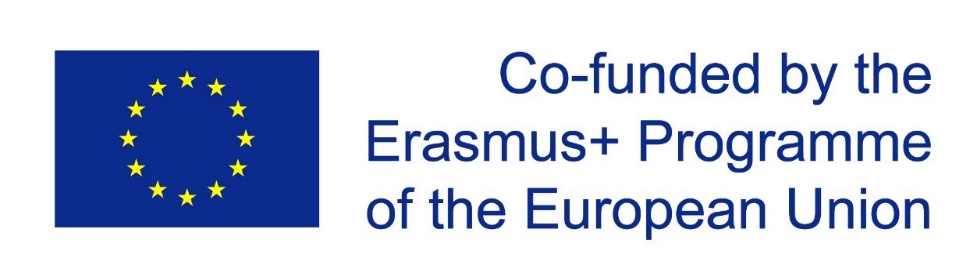 Promoting and Supporting Good Governance in the European Football Agents IndustryReguliranje statusa nogometnih posrednika Sveučilište u Rijeci, Pravni fakultet, Rijeka-HrvatskaHahlić 6, HR-51000 Rijeka (Plava dvorana)Ponedjeljak, 10. lipnja 20199:30 - 10:00		Registracija sudionika10:00 – 10:20		Pozdravni govori			Vesna Crnić-Grotić, Dekanica (Sveučilište u Rijeci, Pravni fakultet)Marta Žuvić, Prorektorica za osiguravanje i unaprjeđivanje kvalitete (Sveučilište u Rijeci)			Renato Kostović, Pročelnik Odjela za sport i tehničku kulturu (Grad Rijeka)			Sonja Šišić, Pročelnica za kulturu, sport i tehničku kulturu (PGŽ)10:20 – 10:40		Richard Parrish (Edge Hill University, UK) – Voditelj projekta			Predstavljanje projekta, Izvješća i tematskih zaključaka10:40 – 11:00		Gost uvodničarJurica Vranješ – Posrednik i bivši hrvatski reprezentativac u karijeri igrao za Bayer Leverkusen, VfB Stuttgart, Werder Bremen, Rijeka…11:00 – 12:00		Okrugli stol: Arbitraža 			(Predsjeda: dr. Andrea Cattaneo, Edge Hill University, UK)			Jacopo Tognon (University of Padova, Međunarodni arbitražni sud - CAS)			Fabio Iudica (University of Milano, Međunarodni arbitražni sud - CAS) 			Petra Pocrnić-Perica (HOO, Međunarodni arbitražni sud - CAS)Georgios Elmalis (BAT – Košarkaški arbitražni sud) Tomislav Kasalo (FIFA Komora za rješavanje sporova)12:00 – 12:20		Rasprava12:20 – 12:45		Pauza za kavu i osvježenje12:45 – 13:45	Okrugli stol: Budućnost Pravilnika o nogometnim posrednicima 	(Predsjeda: doc. dr. Vanja Smokvina, Pravni fakultet u Rijeci)			Stefano La Porta (Talijanski nogometni savez) Vladimir Iveta&Tanja Peraković (HNS)			Mladen Čičmir (Nogometni savez Slovenije)			+ Dionici: 	World Players Union (Svjetsko udruženje sportaša): Dejan StefanovićFIFPro (Svjetski sindikat nogometaša): Alexandra Goméz-BruinewoudECA (Europsko udruženje nogometnih klubova): HNK Rijeka, NK Maribor & Udinese CalcioEFAA (Europsko udruženje nogometnih posrednika): Roberto Branco Martins	13:45 – 14:00		Rasprava i zaključna razmatranja14:00 			RučakOrganizacijski i programski odbor konferencije:Doc. dr. Vanja Smokvina (Sveučilište u Rijeci, Pravni fakultet, Hrvatska)Prof. dr. Vesna Crnić-Grotić (Sveučilište u Rijeci, Pravni fakultet, Hrvatska)Prof. dr. Richard Parrish (Edge Hill University, UK)Dr Andrea Cattaneo (Edge Hill University, UK)Prof. dr. Carmen Perez-Gonzalez (Universidad Carlos III de Madrid, Španjolska)Prof. dr. Johan Lindholm (University of Umeå, Švedska)Prof. dr. Jürgen Mittag (German Sport University, Njemačka)*	*	*Jezik: Hrvatski i engleski jezik (osigurano simultano prevođenje)Mjesto održavanja: Pravni fakultet u Rijeci  https://www.pravri.uniri.hrKontakt: vanja.smokvina@gmail.com Više o projektu: https://www.edgehill.ac.uk/law/research/centre-for-sports-law-research/?tab=eu-football-agents-projecthttps://ec.europa.eu/programmes/erasmus-plus/projects/eplus-project-details/#project/fafc111f-ae4a-4660-9c74-47be482c43b2https://twitter.com/eusportslaw